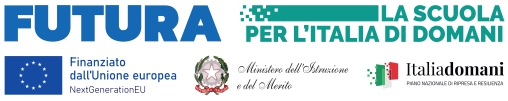  Ministero dell’Istruzione e del Merito ISTITUTO COMPRENSIVO STATALE “Zannotti – Fraccacreta” Via G. Giusti n. 1 - 71016 SAN SEVERO (FG)(ALLEGATO A)Al Dirigente ScolasticoI . C. ‘’Zannotti-Fraccacreta’’                                                                                                                            San SeveroOGGETTO: Domanda di partecipazione alla selezione interna/esterna per il conferimento di 3 incarichi individuali della figura professionale di  FORMATORE ESPERTO LINGUA INGLESE per la realizzazione di 3 percorsi formativi di lingua e di metodologia di durata annuale, finalizzati al potenziamento delle competenze linguistiche dei docenti in servizio e al miglioramento delle loro competenze metodologiche di insegnamento nell’ambito del progetto “Sviluppiamo Tecnica E Mente” - linea d’intervento "B", Progetto  PNRR-  Missione  4:  Istruzione  e  Ricerca  -  componente  1  potenziamento dell’offerta dei servizi di istruzione: dagli asili nido alle università investimento 3.1: nuove  competenze e nuovi linguaggi. azioni di potenziamento delle competenze STEM e multilinguistiche (D.M. 65/2023)CHIEDEdi partecipare alla selezione per titoli per l'attribuzione dell'incarico di 󠄀 FORMATORE ESPERTO LINGUA INGLESE nell’ambito della linea di Intervento B del progetto: “Sviluppiamo Tecnica E Mente”:A tal fine, consapevole della responsabilità penale e della decadenza da eventuali benefici acquisiti nel caso di dichiarazioni mendaci, ai sensi del DPR. 445/2000:DICHIARA SOTTO LA PROPRIA RESPONSABILITÀai sensi e per gli effetti del DPR 445/2000 :•	Di aver preso visione del bando; •	Di essere cittadino/a italiano/a o di altro paese europeo _____________________________;•	Di essere in godimento dei diritti politici;•	Di essere/non essere dipendente di altre Amministrazioni pubbliche;•	Di non aver subito condanne penali né avere procedimenti penali in corso che impediscano, ai sensi delle vigenti disposizioni in materia, la costituzione del rapporto di impiego con la Pubblica Amministrazione;•	Di non essere stato/a destituito/a da pubbliche amministrazioni;•	Di non trovarsi in nessuna delle condizioni di incompatibilità allo svolgimento di eventuale incarico di docenza in qualità di esperto formatore di cui all’art. 1 del D.L. n. 508/96 e dell’art. 53 del D.L. n.29/93 nonché delle altre leggi vigenti in materia;•	Di essere disponibile a svolgere l’incarico senza riserve, secondo le indicazioni dell’Istituto;•	Di essere esperto nella gestione di piattaforme informatiche;DICHIARA DI ESSERE IN POSSESSO DEI SEGUENTI TITOLI/ESPERIENZE PROFESSIONALIDichiarazione resa ai sensi e per gli effetti DPR 445/2000CONDIZIONI DI AMMISSIBILITÀPossono presentare domanda tutti i docenti di questa Istituzione scolastica, i docenti in servizio presso altre scuole e gli esperti esterni che abbiano le competenze linguistiche ricettive e produttive tali da garantire la piena padronanza della lingua inglese.CRITERI DI SELEZIONE E DI PRECEDENZAPer la selezione degli aspiranti, la commissione esaminatrice formata dal DS, DSGA e dal docente di supporto, esaminati i requisiti di accesso, procederà alla valutazione dei titoli culturali e professionali e delle esperienze lavorative e attribuirà i punteggi secondo i criteri riportati nella tabella. Sarà data precedenza ai candidati di madrelingua inglese e, a parità di punteggio, al candidato anagraficamente più giovane.                Firma   					__________________________								                      Il/la sottoscritto/aIl/la sottoscritto/aIl/la sottoscritto/aIl/la sottoscritto/anata     (prov.   )    il           e residente a       e residente a       e residente a       e residente a       e residente a              (prov.    )  In Via  In Via  In Via  In Via telefono telefono telefono cellulare    cellulare    e-mail (obbligatoria) e-mail (obbligatoria) e-mail (obbligatoria) e-mail (obbligatoria) e-mail (obbligatoria) Codice Fiscale   Codice Fiscale   Codice Fiscale           in servizio presso         in servizio presso         in servizio presso         in servizio presso RUOLOPREFERENZEN. 1 ESPERTO FORMATORE  PER LO SVOLGIMENTO DI UN CORSO ANNUALE DELLA DURATA DI 20 ORE di formazione linguistica - Inglese per docenti in servizio che consentano di acquisire una adeguata competenza linguistico comunicativa in lingua inglese, finalizzata ad eventuale conseguimento di certificazione di livello B1.N. 1 ESPERTO FORMATORE PER LO SVOLGIMENTO DI UN CORSO ANNUALE DELLA DURATA DI 20 ORE di formazione linguistica – Inglese per docenti in servizio che consentano di acquisire una adeguata competenza linguistico comunicativa in lingua inglese, finalizzata ad eventuale conseguimento di certificazione di livello B2.N. 1 ESPERTO FORMATORE PER LO SVOLGIMENTO DI UN CORSO ANNUALE DELLA DURATA DI 20 ORE DI METODOLOGIA CONTENT AND LANGUAGE INTEGRATED LEARNING (CLIL) rivolti ai docenti in servizio che consentano di potenziare le competenze pedagogiche, didattiche e linguistico-comunicative dei docenti per l’insegnamento delle discipline secondo la metodologia CLIL.TABELLA TITOLITABELLA TITOLITABELLA TITOLITABELLA TITOLITABELLA TITOLITITOLI DI STUDIO - MAX 30 PUNTI *indicare solo il titolo più elevatoTITOLI DI STUDIO - MAX 30 PUNTI *indicare solo il titolo più elevatoTITOLI DI STUDIO - MAX 30 PUNTI *indicare solo il titolo più elevatoTITOLI DI STUDIO - MAX 30 PUNTI *indicare solo il titolo più elevatoTITOLI DI STUDIO - MAX 30 PUNTI *indicare solo il titolo più elevatoPUNTI Punti attribuitidal candidatoPunteggio dichiarato a pag. CVPunti attribuitidallacommissione*Diploma 2 *Laurea triennale 3 *Laurea magistrale con voto < 100 4 *Laurea magistrale con voto > 100 5 *Laurea magistrale con voto 110 o 110 con lode 6 Madrelingua inglese con laurea specifica conseguita all’estero riconosciuta in Italia10 punti Madrelingua inglese con altra laurea conseguita all’estero e riconosciuta in Italia6 punti Master universitario/corso di perfezionamento (60 CFU) inerente la disciplina del profilo per cui si candida 2 punti per ogni master (max 4 punti) Dottorato di ricerca pertinente alla disciplina per cui si candida 4 TITOLI CULTURALI – MAX 10 PUNTITITOLI CULTURALI – MAX 10 PUNTITITOLI CULTURALI – MAX 10 PUNTITITOLI CULTURALI – MAX 10 PUNTITITOLI CULTURALI – MAX 10 PUNTIPartecipazione negli ultimi 5 anni a corsi di formazione (min. 18 ore) su tematiche attinenti il profilo per il quale si candida 2 punti per ogni corso (max 4 punti) Competenze informatiche e digitali certificate (Microsoft, Cisco, ECDL, EIPASS, etc.) acquisite nell’ultimo quinquennio2 punti per ogni certificazione (max 4 punti) Corso TEFL (CELTA, DELTA, Tefl Cambridge, CELT) – Abilitazione all’insegnamento della lingua inglese per stranieri 2 puntiTITOLI DI SERVIZIO- MAX 20 PUNTITITOLI DI SERVIZIO- MAX 20 PUNTITITOLI DI SERVIZIO- MAX 20 PUNTITITOLI DI SERVIZIO- MAX 20 PUNTITITOLI DI SERVIZIO- MAX 20 PUNTIEsperienza specifica di LETTORATO nella scuola 1 punto per ogni incarico(max 5 punti)Esperienza di FORMATORE in attività finanziati con fondi regionali, nazionali ed europei, se inerente alla tipologia di incarico e coerenti con la figura richiesta 2 punti per ogni esperienza (max 10 punti)Attività di TUTOR in attività finanziati con fondi regionali, nazionali ed europei, se inerente alla tipologia di incarico e coerenti con la figura richiesta 1 punto per ogni esperienza (max 5 punti)PUNTEGGIO FINALE ATTRIBUITO